Uniwersytet Marii Curie-Skłodowskiej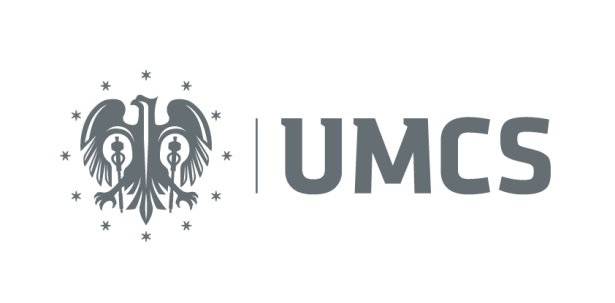 Wydział PolitologiiZakład Ruchów PolitycznychMiędzynarodowa konferencja naukowaRUCHY SEPARATYSTYCZNE WE WSPÓŁCZESNYM ŚWIECIELublin, 9-10 maja 2018 r.  KARTA UCZESTNICTWA W KONFERENCJIImię i nazwisko:Tytuł lub stopień naukowy:Miejsce pracy:Tytuł wystąpienia:Abstrakt:Adres do korespondencji:Dane do faktury (nazwa jednostki, adres, NIP, adres, na który ma być wysłana faktura):Numer telefonu komórkowego:Adres e-mail:Nocleg (jedna data do wyboru):    8/9.05.2018              9/10.05.2018       Wyżywienie wegetariańskie/wegańskie:   TAK     NIEWycieczka do Sandomierza:  TAK       NIEUwagi do organizatorów: